Data Access Workstream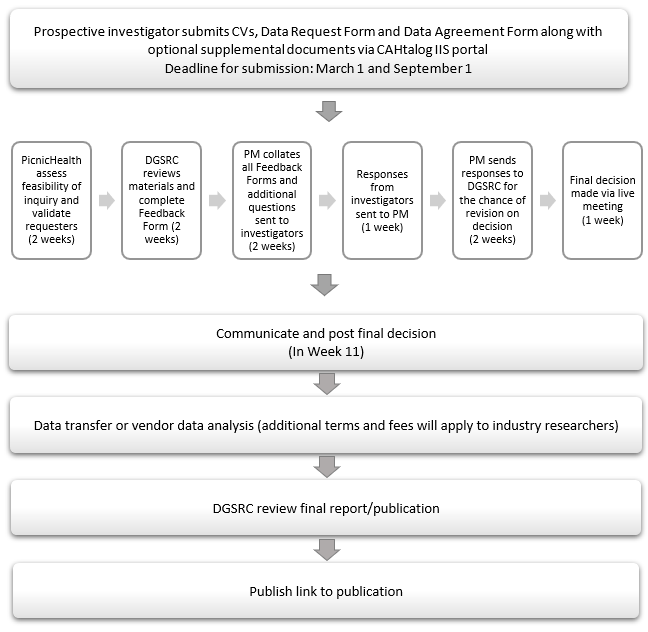 